School Governor Service-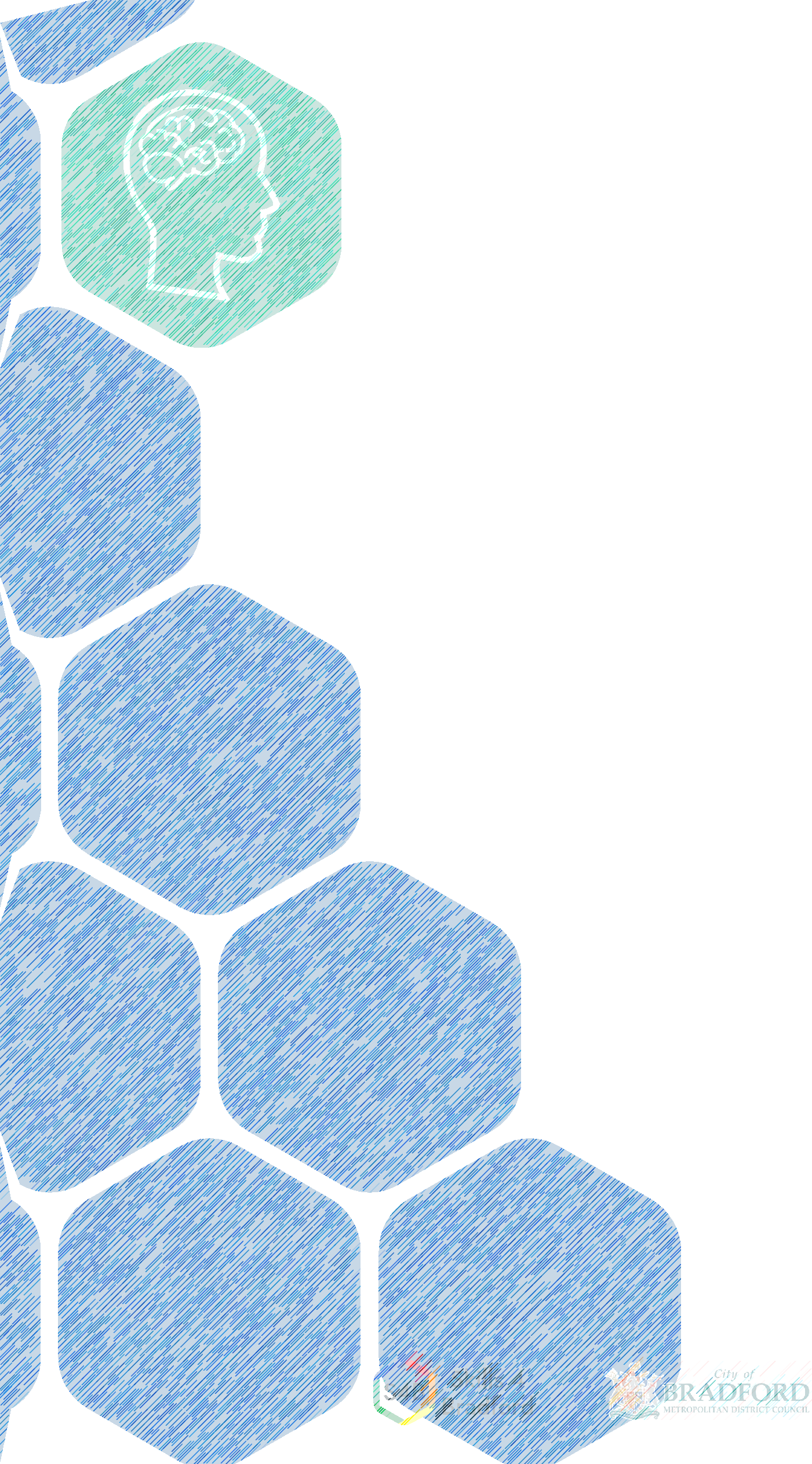 Subscription RequestPlease complete and return by email to school.governor@bradford.gov.uk.  We will send you a contract and an invoice and arrange for your subscription to commence.Contact DetailsPurchasing DetailsWhich options would you like to purchase?  If you have selected the option of an April 2019 to July 2020 contract, the price quoted will include an extra term.Please note, if you would like to know how many hours you purchased in total last year, please get in touch.  For any bespoke work e.g. for MATs etc. please contact us for a quote at school.governor@bradford.gov.ukTraining can be booked separately using the training programme. If you are interested in purchasing bespoke training, please email us to discuss your individual requirements. End.Name of SchoolContact NameContact RoleTelephone No.Email AddressNo. Children on RollHow would you like the contract to run? (Please tick)How would you like the contract to run? (Please tick)April 2019 to March 2020April 2019 to July 2020 in order for your next contract to commence in September 2020Another time frame – please specifyClerking – Total Number of Meeting HoursChargesPlease tick15 hours£1,50020 hours£2,00025 hours£2,50030 hours£3,00035 hours£3,50040 hours£4,000Advice and Guidance £250Governing Board Health Check£295Governing Board CoachingFrom £150Follow-Up Support £180Website Compliance Check£100New Governor Matching Service£75 per new appointmentBespoke Governing Board Training 2-3 hours£200-£300